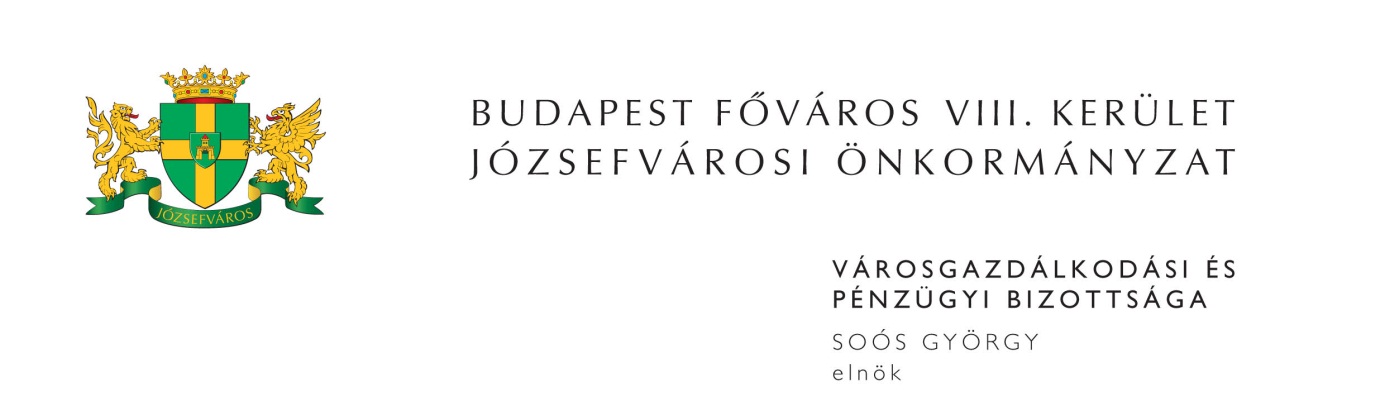 M E G H Í V ÓBudapest Józsefvárosi Önkormányzat Városgazdálkodási és Pénzügyi Bizottsága2015. évi 35. rendes ülését2015. november 23-án (hétfőn) 1300 órárahívom össze.A Városgazdálkodási és Pénzügyi Bizottság ülését a Józsefvárosi Polgármesteri HivatalIII. 300-as termében (Budapest, VIII. Baross u. 63-67.) tartja.Napirend1. Zárt ülés keretében tárgyalandó előterjesztések(írásbeli előterjesztés)Javaslat a Budapest VIII. kerület, Puskin utca ………………… szám alatti ingatlanra vonatkozó elővásárlási jogról való lemondásraElőterjesztő: Dr. Hencz Adrienn - a Gazdálkodási Ügyosztály vezetőjeJavaslat a Budapest VIII. kerület, Rákóczi út ………………… szám alatti ingatlanra vonatkozó elővásárlási jogról való lemondásraElőterjesztő: Dr. Hencz Adrienn - a Gazdálkodási Ügyosztály vezetője2. Gazdálkodási ÜgyosztályElőterjesztő: Dr. Hencz Adrienn - ügyosztályvezető(írásbeli előterjesztés)Javaslat közterület-használati kérelmek elbírálásáraJavaslat kizárólagos várakozóhelyek díjmentességének meghosszabbításáraTulajdonosi hozzájárulás a Budapest VIII. kerület, Víg u. 30. szám alatti lakóházban kémények megszüntetéséhezAz ALKOTÁS 2000 Kft. kérelme gépjármű elhelyezési kötelezettség pénzbeli megváltására vonatkozóanA Milipol Zrt. kérelme koncentrált rakodó kijelölésére (PÓTKÉZBESÍTÉS) Tulajdonosi hozzájárulás Budapest VIII. kerület, Osztály utcában parkolósáv építéséhez (PÓTKÉZBESÍTÉS)Tulajdonosi hozzájárulás a Budapest VIII. kerület, Szentkirályi u. 4. számú ingatlan gázvezeték bekötéséhez (PÓTKÉZBESÍTÉS)3. Józsefvárosi Gazdálkodási Központ Zrt.Előterjesztő: Kovács Ottó - vagyongazdálkodási igazgató(írásbeli előterjesztés)Lakás elidegenítésével kapcsolatos vételár és eladási ajánlat jóváhagyása (2 db)Javaslat gépkocsi-beálló bérbeadására (2 db)A Magyar Társasház Kft. valamint Faragó Virág Gyöngyvér egyéni vállalkozó bérbevételi kérelme a Budapest VIII., Horváth Mihály tér 16. szám alatti üres, önkormányzati tulajdonú nem lakás célú helyiségreA Magyar Társasház Kft. bérbevételi kérelme a Budapest VIII., Kiss József u. 2/A. (Rákóczi út 57.) szám alatti üres, önkormányzati tulajdonú nem lakás célú helyiségreAz Art’s Harmony Szabad Művészeti Társaság kérelme a Budapest VIII. kerület, Rökk Szilárd u. 11. szám alatti üres, önkormányzati tulajdonú nem lakás célú helyiségre, a bérleti díj kedvezményes összegen történő megállapításáraMegjelenésére feltétlenül számítok. Amennyiben az ülésen nem tud részt venni, kérem, azt írásban (levélben, elektronikus levélben) jelezni szíveskedjen Soós György bizottsági elnöknek legkésőbb 2015. november 23-án az ülés kezdetéig. Budapest, 2015. november 18. 	Soós György s.k.	elnök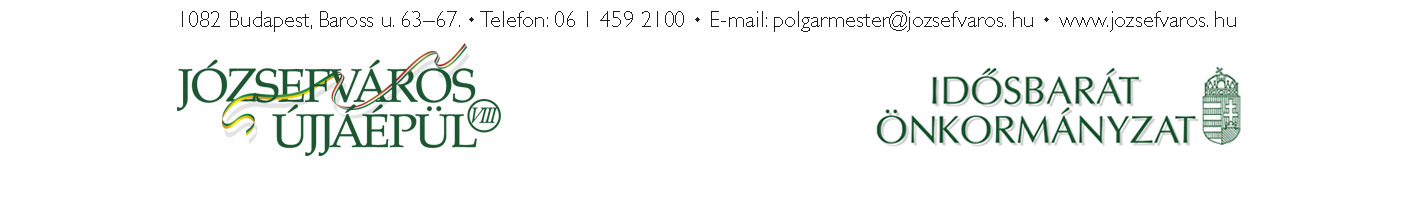 2